Susan’s Farm COVID 19 Risk Assessment: Sept 2022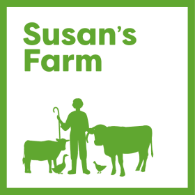 Summary for individuals attending the Farm     Hazard: Spread of COVID-19 to any person on the farm and their families.Individuals at risk: All those working on the farm, volunteers, beneficiaries and visitors, particularly those unvaccinated or clinically vulnerable to covid.Severity: Respiratory illness that could lead to death in vulnerable people Likelihood: High in non-ventilated spaces, low outdoorsRisk: Medium Control measures in place: All government guidance to be followed. Anyone with COVID 19 symptoms should test before coming to the Farm.Anyone with a positive test should not come to the Farm until they have had negative tests on two consecutive days.The Farm has the right to refuse any person to attend or to send them home if their behaviour is disruptive or a risk to themselves or others. Up to date contact and relevant health information will be held by the Farm for each person attending. Most activities will remain out of doors.Toilets: one to be used by visitors and beneficiaries; a separate toilet for staff.Hands to be washed frequently, especially before eating/ drinking and after using toilet, and at the beginning and end of day on the farm. Anyone becoming ill on the farm must return to the Tyler Room to be quarantined and allocated specific toilet that must not be used by any other person.  These must be thoroughly cleaned and sanitised upon their departure. Arrangements to be made with an appropriate person for safe return to home of the individual.All cutlery, plates etc will be washed in dishwasher at 60°C plus.Staff with First Aid qualifications are available on site.All staff have mobile phones with signal at every site, should emergency assistance be required to be summonsed. Activity specific risk assessments are be completed as part of normal Farm processes and will be reviewed for any additional measures.Reviewed:  Sept 2022